F Unit 3: Charts, tables and graphsRoad MapRoad MapRoad MapRoad MapRoad MapRoad MapIn this unit you will learn about number. The aims are as follows:LG1: KnowledgeLG2: ApplicationLG3: SkillsAssessment GradesIn this unit you will learn about number. The aims are as follows:LG1: KnowledgeLG2: ApplicationLG3: SkillsIn this unit you will learn about number. The aims are as follows:LG1: KnowledgeLG2: ApplicationLG3: SkillsIn this unit you will learn about number. The aims are as follows:LG1: KnowledgeLG2: ApplicationLG3: SkillsIn this unit you will learn about number. The aims are as follows:LG1: KnowledgeLG2: ApplicationLG3: SkillsIn this unit you will learn about number. The aims are as follows:LG1: KnowledgeLG2: ApplicationLG3: SkillsThemesLearning Goals/Outcomes/ContentLearning Goals/Outcomes/ContentLearning Goals/Outcomes/Content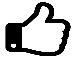 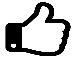 3a tablesUse suitable data collection techniques (data to be integer and decimal values); Use suitable data collection techniques (data to be integer and decimal values); Use suitable data collection techniques (data to be integer and decimal values); 3a tablesDesign and use data-collection sheets for grouped, discrete and continuous data, use inequalities for grouped data, and introduce ≤ and ≥ signs; Design and use data-collection sheets for grouped, discrete and continuous data, use inequalities for grouped data, and introduce ≤ and ≥ signs; Design and use data-collection sheets for grouped, discrete and continuous data, use inequalities for grouped data, and introduce ≤ and ≥ signs; 3a tablesInterpret and discuss the data; Interpret and discuss the data; Interpret and discuss the data; 3a tablesSort, classify and tabulate data, both discrete and continuous quantitative data, and qualitative data;Sort, classify and tabulate data, both discrete and continuous quantitative data, and qualitative data;Sort, classify and tabulate data, both discrete and continuous quantitative data, and qualitative data;3a tablesConstruct tables for time–series data; Construct tables for time–series data; Construct tables for time–series data; 3a tablesExtract data from lists and tables; Extract data from lists and tables; Extract data from lists and tables; 3a tablesUse correct notation for time, 12- and 24-hour clock;Use correct notation for time, 12- and 24-hour clock;Use correct notation for time, 12- and 24-hour clock;3a tablesWork out time taken for a journey from a timetable; Work out time taken for a journey from a timetable; Work out time taken for a journey from a timetable; 3a tablesDesign and use two-way tables for discrete and grouped data; Design and use two-way tables for discrete and grouped data; Design and use two-way tables for discrete and grouped data; 3a tablesUse information provided to complete a two-way table;Use information provided to complete a two-way table;Use information provided to complete a two-way table;3a tablesCalculate the total frequency from a frequency table; Calculate the total frequency from a frequency table; Calculate the total frequency from a frequency table; 3a tablesRead off frequency values from a table; Read off frequency values from a table; Read off frequency values from a table; 3a tablesRead off frequency values from a frequency table; Read off frequency values from a frequency table; Read off frequency values from a frequency table; 3a tablesFind greatest and least values from a frequency table; Find greatest and least values from a frequency table; Find greatest and least values from a frequency table; 3a tablesIdentify the mode from a frequency table; Identify the mode from a frequency table; Identify the mode from a frequency table; 3a tablesIdentify the modal class from a grouped frequency table. Identify the modal class from a grouped frequency table. Identify the modal class from a grouped frequency table. 3b Charts and graphsPlotting coordinates in first quadrant and read graph scales in multiples; Plotting coordinates in first quadrant and read graph scales in multiples; Plotting coordinates in first quadrant and read graph scales in multiples; 3b Charts and graphsProduce: pictograms; composite bar charts; dual/comparative bar charts for categorical and ungrouped discrete data; bar-line charts; vertical line charts; line graphs; line graphs for time–series data; histograms with equal class intervals; stem and leaf (including back-to-back);Produce: pictograms; composite bar charts; dual/comparative bar charts for categorical and ungrouped discrete data; bar-line charts; vertical line charts; line graphs; line graphs for time–series data; histograms with equal class intervals; stem and leaf (including back-to-back);Produce: pictograms; composite bar charts; dual/comparative bar charts for categorical and ungrouped discrete data; bar-line charts; vertical line charts; line graphs; line graphs for time–series data; histograms with equal class intervals; stem and leaf (including back-to-back);3b Charts and graphsInterpret data shown in pictograms; composite bar charts; dual/comparative bar charts; line graphs; line graphs for time–series data; histograms with equal class intervals; stem and leaf;Interpret data shown in pictograms; composite bar charts; dual/comparative bar charts; line graphs; line graphs for time–series data; histograms with equal class intervals; stem and leaf;Interpret data shown in pictograms; composite bar charts; dual/comparative bar charts; line graphs; line graphs for time–series data; histograms with equal class intervals; stem and leaf;3b Charts and graphsCalculate total population from a bar chart or table; Calculate total population from a bar chart or table; Calculate total population from a bar chart or table; 3b Charts and graphsFind greatest and least values from a bar chart or table; Find greatest and least values from a bar chart or table; Find greatest and least values from a bar chart or table; 3b Charts and graphsFind the mode from a stem and leaf diagram;Find the mode from a stem and leaf diagram;Find the mode from a stem and leaf diagram;3b Charts and graphsIdentify the mode from a bar chart; Identify the mode from a bar chart; Identify the mode from a bar chart; 3b Charts and graphsRecognise simple patterns, characteristics, relationships in bar charts and line graphs. Recognise simple patterns, characteristics, relationships in bar charts and line graphs. Recognise simple patterns, characteristics, relationships in bar charts and line graphs. 3c Pie chartsDraw circles and arcs to a given radius; 3c Pie chartsKnow there are 360 degrees in a full turn, 180 degrees in a half turn, and 90 degrees in a quarter turn;3c Pie chartsMeasure and draw angles, to the nearest degree; 3c Pie chartsInterpret tables; represent data in tables and charts; 3c Pie chartsKnow which charts to use for different types of data sets;3c Pie chartsConstruct pie charts for categorical data and discrete/continuous numerical data; 3c Pie chartsInterpret simple pie charts using simple fractions and percentages; ,  and multiples of 10% sections; 3c Pie chartsFrom a pie chart: 3c Pie chartsfind the mode; 3c Pie chartsfind the total frequency; 3c Pie chartsUnderstand that the frequency represented by corresponding sectors in two pie charts is dependent upon the total populations represented by each of the pie charts.3d Scatter graphsDraw scatter graphs; 3d Scatter graphsInterpret points on a scatter graph; 3d Scatter graphsIdentify outliers and ignore them on scatter graphs; 3d Scatter graphsDraw the line of best fit on a scatter diagram by eye, and understand what it represents;3d Scatter graphsUse the line of best fit make predictions; interpolate and extrapolate apparent trends whilst knowing the dangers of so doing; 3d Scatter graphsDistinguish between positive, negative and no correlation using lines of best fit; 3d Scatter graphsUse a line of best fit to predict values of a variable given values of the other variable; 3d Scatter graphsInterpret scatter graphs in terms of the relationship between two variables; 3d Scatter graphsInterpret correlation in terms of the problem; 3d Scatter graphsUnderstand that correlation does not imply causality; 3d Scatter graphsState how reliable their predictions are, i.e. not reliable if extrapolated.